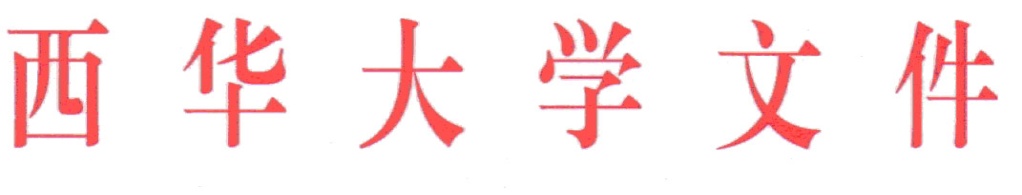 西华教字〔2014〕20号关于下达2014年研究生教育改革创新项目立项名单的通知校内各有关单位：根据《四川省人民政府学位委员会、四川省教育厅关于研究生教育改革创新项目申报工作的通知》（川学位〔2013〕15号）精神，经有关单位组织申报、专家评审、校务会通过，能源与环境学院“市政工程专业研究生人才培养模式的研究与实践”等24项被批准为西华大学2014年研究生教育改革创新项目（校级）。现将立项建设名单发给你们（见附件1、2），并就有关事项通知如下：一、高度重视，加强保障各有关单位要高度重视研究生教育改革创新项目的实施工作，切实加强领导，为项目的实施创造良好的氛围，提供必要的条件和经费保障，充分调动广大研究生教学、科研与管理人员参与创新项目实施的积极性，确保项目顺利实施并达到预期建设目标。二、落实责任，认真实施各研究生培养单位针对任务，要提出建设目标及拟重点解决的问题、建设进度安排、经费保障和管理措施，认真填写《西华大学研究生教育改革创新项目任务书》（见附件3），经相关单位审核同意后，于报送至校学位办；每年12月上报年度进展报告，任务书和年度进展报告将作为今后检查验收的依据。    特此通知。    附件：1.西华大学研究生教育教学改革项目立项名单        2.西华大学专业学位研究生教育实践基地建设项目           项名单         3.西华大学研究生教育改革创新项目任务书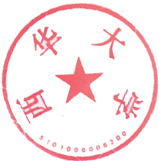    西华大学 西华大学校长办公室                   印                                                                                  校对:李军民                   附件1： 2014年西华大学研究生教育教学改革项目立项名单（校级）附件2:2014年西华大学专业学位研究生教育实践基地建设项目立项名单（校级）序号项目名称项目负责人申报单位经费（万元）1市政工程专业研究生人才培养模式的研究与实践谷晋川能环学院32管理类学术型硕士学位论文质量评价指标体系及应用研究章道云管理学院33“电气工程”研究生教育综合改革的建设与实践董秀成电气学院34研究生指导教师管理机制研究朱维兵研究生部35高等量子力学教学改革与探索冯  灏理化学院36马克思主义理论研究生教育创新人才培养模式万远英政治学院37加强研究生学位论文质量内部管理与外部监督的实践研究李军民研究生部38地方性大学研究生自主学习能力的形成与教学模式改革研究范国英人文学院39研究性教学法在硕士生课程教学中的应用査五生材料学院310食品科学产学研联合培养创新型人才的机制研究李玉锋生物学院311西华大学本硕连读研究生培养模式研究  谢合明管理学院312构建科学合理的全日制专业硕士研究生培养质量保障体系 王辉艳研究生部313基于校地合作的经管类硕士研究生实践教学模式研究胡  伟管理学院314研究生创新基金在高校研究生创新能力培养中的作用研究罗世伟研究生部315应用导向型高分子类研究生创新人才培养模式探索马素德先进材料316地方院校研究生创新能力培养路径研究颜丽红研究生部317面向项目的机械工程专业学位研究生培养体系探索与实践向中凡机械学院3序号项目名称项目负责人申报单位经费(万元)1西华大学动力工程专业学位研究生教育实践基地建设宋文武能环学院42西华大学建筑与土木工程专业学位研究生教育实践基地建设王泽云土木学院43西华大学车辆工程专业学位研究生教育实践基地建设徐延海汽车学院44西华大学食品工程专业学位研究生教育实践基地建设陈祥贵生物学院45西华大学计算机技术专业学位研究生教育实践基地建设杜亚军数计学院46西华大学制药工程专业学位研究生教育实践基地建设何宇新生物学院47西华大学社会工作专业学位研究生教育实践基地建设万远英政治学院3